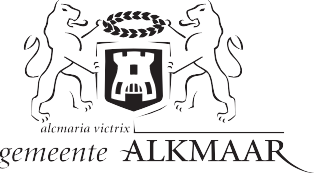 Aanvraag vrijstelling van geregeld schoolbezoekArtikel 11 onder f (extra vakantieverlof) / artikel 11 onder g (andere gewichtige omstandigheden) van de Leerplichtwet 1969(In te vullen door de aanvrager)Aan de directeur/rector van	: 	te    	Gegevens van de aanvrager	: ouder(s)/verzorger(s)voorletter(s) en achternaam	:	 adres	:	 postcode en woonplaats	:	 telefoon (privé of werk)	:    	Gegevens van de leerlingvoorna(a)m(en) en achternaam	:		 geboortedatum	: 	groep/leerjaar:	 voorna(a)m(en) en achternaam	:		 geboortedatum	: 	groep/leerjaar:     	Gegevens van de aangevraagde vrijstellingperiode	: van 	t/m	 	reden	:	 (zonodig op een bijlage verder toelichten)Gegevens van de kinderen die een andere school bezoekenvoorna(a)m(en) en achternaam	: 	geb.datum:	 naam school	: 	te:	 voorna(a)m(en) en achternaam	: 	geb.datum:	 naam school	: 	te:	 N.B.: U dient bij iedere school een aparte verlofaanvraag in te dienen.Ondertekeningdatum: 	handtekening:   	In te vullen door de directeur/rectorHet verlof wordt wel/niet verleend. Reden is:   	datum: 	handtekening:   	Indien u zich niet met deze beschikking kunt verenigen, kunt u hiertegen op grond van de Algemene wet bestuursrecht binnen 6 weken na dagtekening van deze beschikking een gemotiveerd bezwaarschrift indienen bij de directeur/rector van de school.Inleveren:Ingevuld formulier moet u zo mogelijk acht weken van te voren indienen bij de directeur/rector van de school.Bij te voegen stukken:Indien de aanvraag wordt ingediend op grond van artikel 11 onder f dient/dienen de noodzakelijke verklaring(en) bijgevoegd te worden. z.o.z.Informatie:Als u nog vragen heeft, kunt u zich richten tot de leerplichtambtenaar van uw gemeente.Richtlijnen verlof buiten de schoolvakanties1.	Vakantieverlof (art.13a/art. 11 onder f)                                                                                                                                                                                              	Een verzoek om vakantieverlof op grond van artikel 13a van de Leerplichtwet 1969 dient minimaal acht weken van tevoren 	bij de directeur/rector van de school te worden ingediend. De directeur/rector beslist over het verzoek.               	 Verlof wordt slechts verleend indien:                                                                               	wegens de specifieke aard van het beroep van één van de ouders het slechts mogelijk is buiten  de schoolvakanties op vakantie te gaan en er onoverkomelijke bedrijfseconomische risico’s ontstaan.       Er een werkgeversverklaring wordt overlegd, desgevraagd ook een accountantsverklaring. Voor zelfstandigen geldt dat er altijd een accountantsverklaring overlegd moet worden. https://www.rijksoverheid.nl/onderwerpen/leerplicht/vraag-en-antwoord/leerplicht-schoolvakanties.                                                                                                                                                                               	Vakantieverlof mag, binnen deze voorwaarden: éénmaal per schooljaar worden verleend enniet langer duren dan tien schooldagen. De wetgever heeft als standpunt dat een gezin in ieder schooljaar recht heeft op een gezamenlijke vakantie van twee weken enniet plaatsvinden in de eerste twee lesweken van het schooljaar enals het de enige vakantie van de ouder(s)/verzorger(s) en het kind/de kinderen gezamenlijk in dat  schooljaar betreft.2.	Andere gewichtige omstandigheden: tien schooldagen per schooljaar of minder (art.14/art. 11 onder g.)                                                 	Een verzoek om extra verlof in geval van andere gewichtige omstandigheden voor tien schooldagen per schooljaar of 	minder dient vooraf of uiterlijk binnen twee dagen na ontstaan van de verhindering aan de directeur/rector van de 	school te worden voorgelegd.  Deze beslist over het verzoek.	Voor  'andere' gewichtige omstandigheden gelden de volgende richtlijnen:Voor verhuizing: maximaal 1 schooldag;Voor het voldoen aan wettelijke verplichtingen, voor zover dit niet buiten de lesuren kan geschieden: maximaal 10 dagen;Voor het bijwonen van het huwelijk van bloed- of aanverwant tot en met de 3e graad;                                                          	in Nederland maximaal 1-2 schooldagen  (binnen de regio 1 dag, buiten de regio 2 dagen)                                                                                                                         	in het buitenland maximaal 5 schooldagen;Bij ernstige levensbedreigende ziekte zonder uitzicht op herstel van bloed- of aanverwant tot en met de 3e graad: maximaal 10 dagen;Bij overlijden van bloed- of aanverwant;	in de 1e graad maximaal 5 schooldagen	in de 2e graad maximaal 2 schooldagen	in de 3e en 4e graad maximaal 1 schooldag		in het buitenland:  1e tot en met 4e graad maximaal 5 schooldagen;Bij 25, 40 of  50 jarig ambtsjubileum en het  12 1/2,  25, 40, 50 en 60 jarig huwelijksjubileum van ouder(s)/verzorger(s) of grootouders; maximaal 1 schooldag;Voor andere naar het oordeel van de directeur/leerplichtambtenaar gewichtige omstandigheden, maar geen vakantieverlof;  maximaal 10 dagen.                                                                                                                              3.	Andere gewichtige omstandigheden: meer dan tien schooldagen per schooljaar (art.14/art.11 onder g.)                                                     	Een verzoek om extra verlof in geval van andere gewichtige omstandigheden voor meer dan tien schooldagen per 	schooljaar dient minimaal zes weken van tevoren, via de directeur/rector van de school, aan de leerplichtambtenaar van de 	woongemeente van de leerling te worden voorgelegd. De leerplichtambtenaar beslist over het verzoek (op grond van art. 	14, lid 3 van de Leerplichtwet 1969).	Verlof kan bijvoorbeeld worden verleend indien:                                                                                                                                          	De ouders van de leerling een verklaring van een arts of een maatschappelijk werk(st)er kunnen overleggen waaruit blijkt 	dat verlof noodzakelijk is op grond van medische of sociale omstandigheden van (één van) de gezinsleden. Bepalend 	toetsingscriterium voor ‘gewichtige omstandigheden’ is met name of de omstandigheden buiten de wil om van de 	leerplichtige of zijn/haar ouders  zijn gelegen.	Waarschuwing:                                                                                                                                                                                                               	De directeur/rector van de school is verplicht de leerplichtambtenaar vermoedelijk ongeoorloofd schoolverzuim te melden. 	Tegen ouders die hun kind(eren) zonder toestemming van school houden, kan proces-verbaal worden opgemaakt.